IGAZSÁGÜGYI ORVOSTAN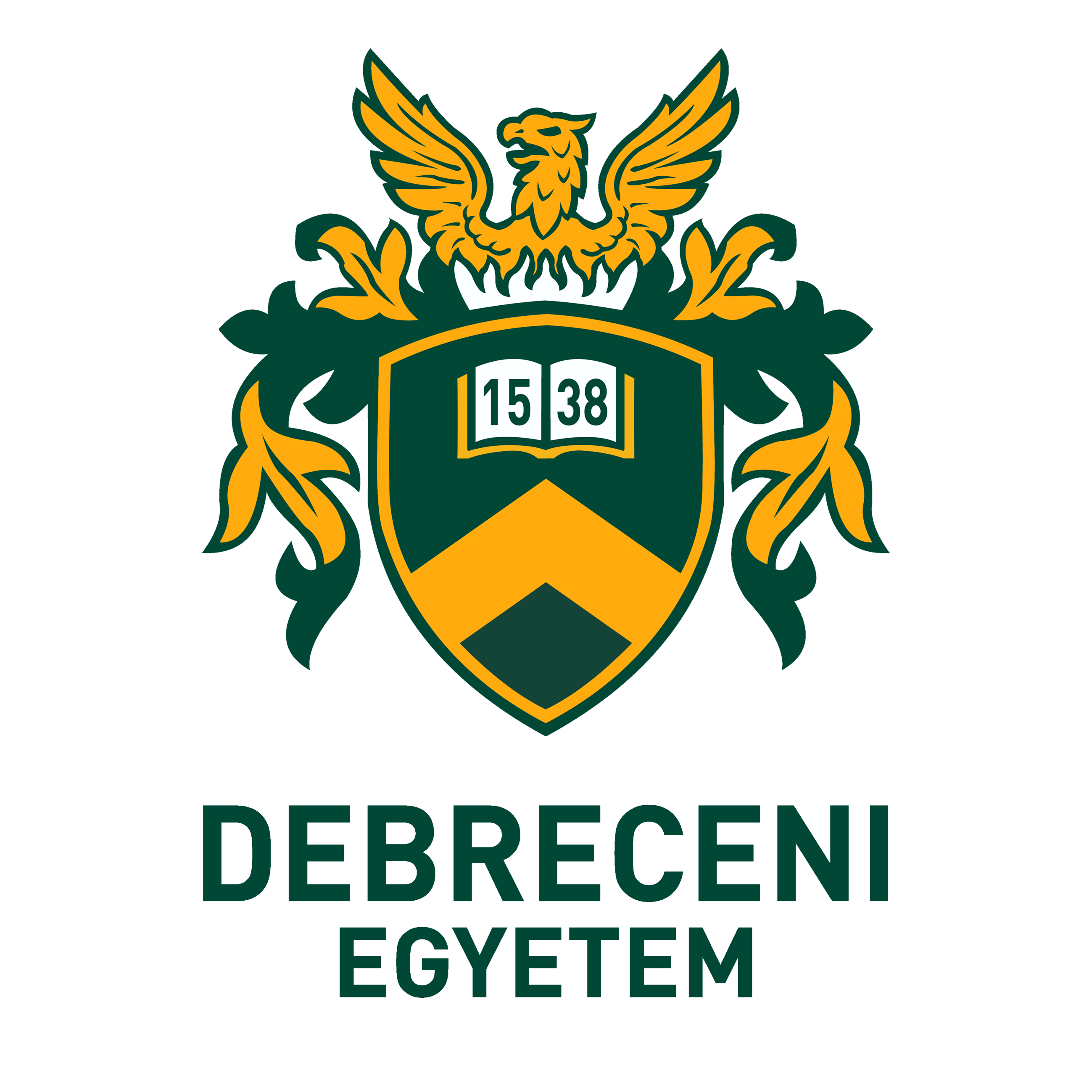 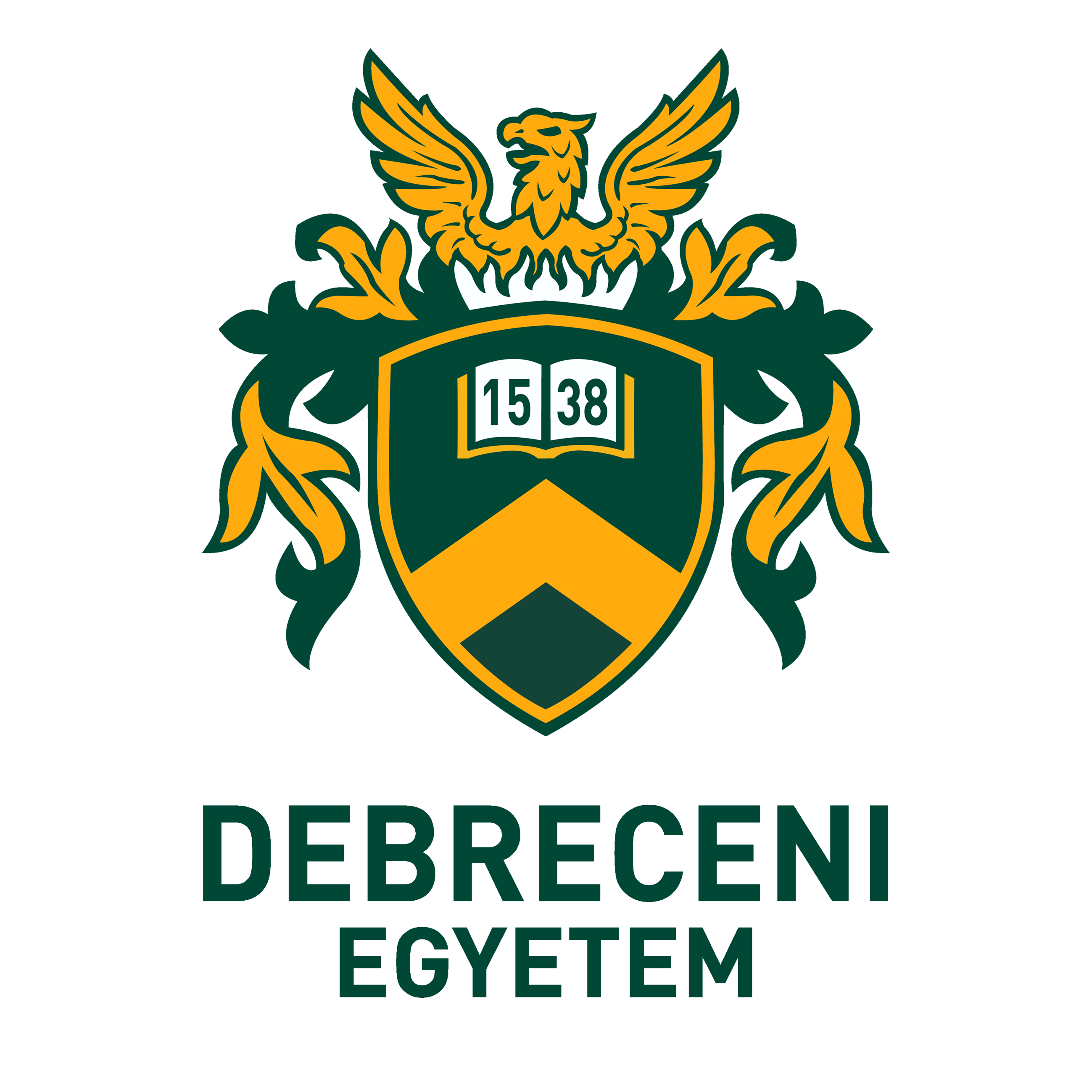 SZAKORVOS KÉPZÉSBEAVATKOZÁSOKRA VONATKOZÓ KÖVETELMÉNYRENDSZEREA szakképzés időtartama: 54 hó     A szakképzési időtartam alatt teljesítendő részvizsgák száma: 3 dbA 2022. szeptember 1.-től hatályos 22/2012. (IX.14.) EMMI rendeletben meghatározott, a szakvizsga letételéhez szükséges beavatkozások listája:Az első részvizsga letételéhez előirt beavatkozások, tevékenységek: *: az igazságügyi szakértőkről szóló 2016. évi XXIX. törvény szakértőjelöltekre vonatkozó 57-58. § egyidejű alkalmazásávalA második részvizsga letételéhez előirt beavatkozások, tevékenységek: A harmadik részvizsga letételéhez előirt beavatkozások, tevékenységek: Szakvizsgáig teljesítendő tevékenységek, beavatkozások:*: a teljes képzési idő időtartama alatt teljesítendőKülön beavatkozási lista tartozik a sürgősségi betegellátó osztályon, a mentőszolgálatnál töltendő gyakorlat, valamint az intenzív terápiás osztályon letöltendő gyakorlatokhoz, ezért amennyiben a képzés tartalmazza ezeket az elemeket, úgy a honlapon elérhető külön beavatkozási listákon szereplő elemeket is teljesíteni és igazolni szükséges.Tevékenység, beavatkozás megnevezéseSzintezésSzintezésSzintezésSzintezésSzintezésTevékenység, beavatkozás száma a kompetencia eléréséhez*Egyetemi klinikán kívül, akkreditált képzőhelyen is elvégezhetőTevékenység, beavatkozás megnevezéseI.II.III.IV.V.Tevékenység, beavatkozás száma a kompetencia eléréséhez*Egyetemi klinikán kívül, akkreditált képzőhelyen is elvégezhetőKórboncolás és hatósági boncolás végzéseX10030Igazságügyi orvosi boncolás végzéseX10-Halottvizsgálati bizonyítvány kitöltéseX8020Szövettani leletezés alapszintenX60-Tevékenység, beavatkozás megnevezéseSzintezésSzintezésSzintezésSzintezésSzintezésTevékenység, beavatkozás megnevezése, száma a kompetencia eléréséhez*Egyetemi klinikán kívül, akkreditált képzőhelyen is elvégezhetőTevékenység, beavatkozás megnevezéseI.II.III.IV.V.Tevékenység, beavatkozás megnevezése, száma a kompetencia eléréséhez*Egyetemi klinikán kívül, akkreditált képzőhelyen is elvégezhetőBetegvizsgálatX105LeletértékelésX105Önálló látlelet felvételX105Tevékenység, beavatkozás megnevezéseSzintezésSzintezésSzintezésSzintezésSzintezésTevékenység, beavatkozás száma a kompetencia eléréséhez*Egyetemi klinikán kívül, akkreditált képzőhelyen is elvégezhetőTevékenység, beavatkozás megnevezéseI.II.III.IV.V.Tevékenység, beavatkozás száma a kompetencia eléréséhez*Egyetemi klinikán kívül, akkreditált képzőhelyen is elvégezhetőA halál módjának, idejének és feltehető okának megállapításaXXA holttesten lévő sérülések dokumentálása és a ruházaton való elváltozásokkal való összevetéseXXA holttesten és környezetében talált azon nyomok és anyagmaradványok felkutatása, kiválasztása, biztosítása és rögzítése, amelyek a halál tisztázásához szükségesekXXA helyszínen vagy a holttest környezetében talált tárgyak, anyagok és az adott sérülés vagy halál elidézésére való alkalmasságának vizsgálataXXA holttest helyzetének vizsgálataXXA holttest helyszínről való elszállításának felügyeleteXXA halottvizsgálati bizonyítvány megfelelő részeinek kitöltéseXXA holttestből vér-, és vizeletminta biztosításaXXTevékenység, beavatkozás megnevezéseTevékenység, beavatkozás számaBoncolás és szövettani vizsgálat:*Boncolás és szövettani vizsgálat:*boncolás300szövettani vizsgálat (150 hatósági-,50 igazságügyi boncolás, 100 kórboncolás)150Véleményadás büntetőeljárásban:Véleményadás büntetőeljárásban:testi sérülések vizsgálata ( könnyű-és súlyos sérülés, maradandóság és súlyos egészségkárosodás elbírálása, életveszél értékelése50foglalkozás körében elkövetett veszélyeztetés2befolyásoltság, toxikus állapotok vizsgálata ( alkohol, kábítószer, gyógyszer, egyéb)40Véleményadás polgári peres eljárásban:Véleményadás polgári peres eljárásban:egészségkárododás15egészségügyi szolgáltató felelősségével kapcsolatos ügyek5egyéb kártérítési ügyek10Pszichiátriai szakértői vizsgálat ( az ügyek a pszichiátriai szakgyakorlati időn kívül is teljesíthetőek)Pszichiátriai szakértői vizsgálat ( az ügyek a pszichiátriai szakgyakorlati időn kívül is teljesíthetőek)büntető eljárásban30megfigyelői jelenlét polgári peres ügyben igazságügyi pszichiáter szakértő mellett10Igazságügyi pszichológiai vizsgálaton való részvételIgazságügyi pszichológiai vizsgálaton való részvételbüntető eljárásban2polgári peres2Személyes orvosszakértői vizsgálat ( büntető és polgári peres eljárásban)mely a fentiek bármelyikével teljesíthető40Bűnjelvizsgálat (ide értve önártalomra használt eszközboncoláshoz kapcsolódó vizsgálatát is)20Tárgyaláson való részvétel15